‘Eat Share Love’ Competition Entry Form 2019Please complete all parts of this form.To be completed by the individual or groupName:Age: Email address:Phone number:Name of School/Group/Place of Worship (if appropriate): Please give a short description of how your piece of work meets the theme of ‘Eat Share Love’I can confirm that this work being submitted is an original piece of my / our own work and does not belong to any other person.Signature:_________________________________________________________Date: _____________________________________________________________Mark your envelope ‘Scottish Interfaith Week Competition’ and send to Interfaith ScotlandFlemington House110 Flemington StreetGlasgow G21 4BFAlternatively you can take a photo or make a digital file of your music or video and email it to frances@interfaithscotland.orgThe closing date is Tuesday 29th October 2019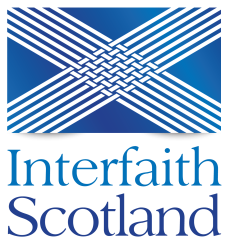 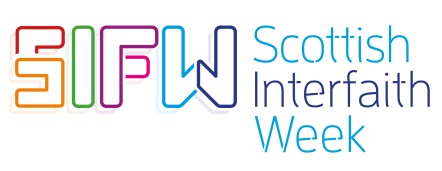 